Приложение №4.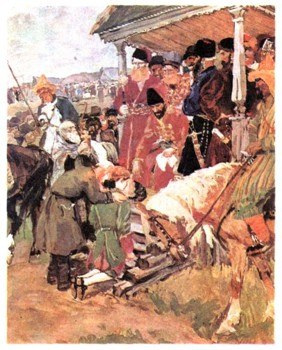 Иллюстрация А. Пластова к повести А. С. Пушкина «Капитанская дочка»Воссина И.В. 222-473-078